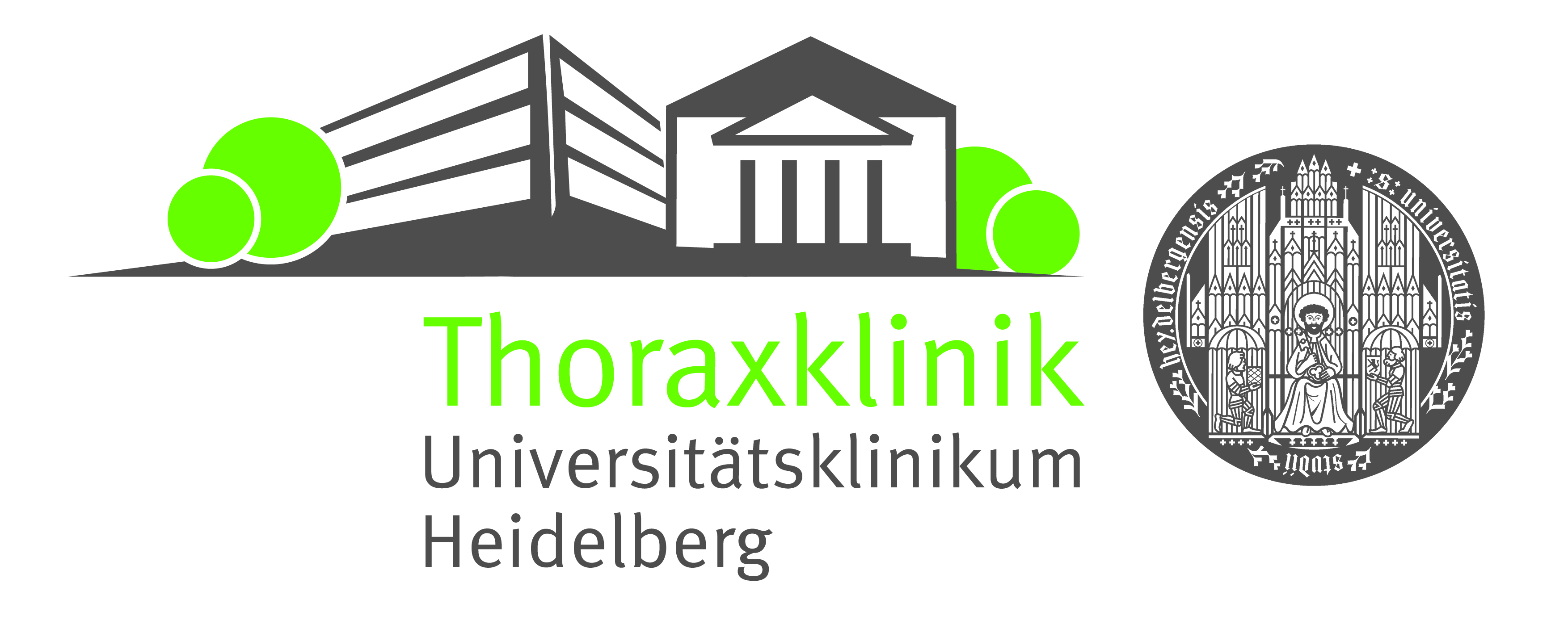 Pressemitteilung Volksbank Kraichgau Stiftung unterstützt „Heidelberger Meilensteinkonzept“Die Thoraxstiftung Heidelberg, welche auf Initiative von Rolf Kübler und Prof. Dr. Michael Thomas ins Leben gerufen wurde,  möchte interessierten Förderern die Möglichkeit eröffnen, ganz gezielt für Projekte an der Thoraxklinik zu spenden. Das erste große Projekt ist das sogenannte „Heidelberger Meilensteinkonzept“, bei dem schwerstkranken Lungenkrebspatienten eine frühe und umfassende palliative Begleitung angeboten werden soll.Die Volksbank Kraichgau Stiftung unterstützt diese wichtige Arbeit mit einer Spende in Höhe von 10.000,- Euro. Den Scheck überreichten Klaus Bieler, Vorstandsmitglied  der Volksbank Kraichgau eG und Dr. Gerd Großmann, Beirat der Volksbank Kraichgau Stiftung an die Vertreter der Thoraxstiftung Rolf Kübler, Prof. Dr. Michael Thomas und Roland Fank. Thoraxklinik - Universitätsklinikum HeidelbergDie Thoraxklinik Heidelberg ist ein Krankenhaus der Maximalversorgung mit einer über 100 jährigen Geschichte und seit 2009 zertifiziertes Lungenkrebszentrum sowie akkreditiertes Weaningzentrum. Sie ist eine Tochtergesellschaft des Universitätsklinikums Heidelberg und arbeitet eng mit dem Deutschen Krebsforschungszentrum zusammen. Die Klinik ist einer der Partner des Nationalen Centrums für Tumorerkrankungen Heidelberg (NCT) und gehört zu den Heidelberger Standorten des Deutschen Zentrums für Lungenforschung. Als eine der größten Lungenfachkliniken in Deutschland werden mit 310 Planbetten sowie 4 OP-Sälen medizinische Leistungen und ca. 2.300 Operationen im Bereich der Thoraxerkrankungen durchgeführt. Ein besonderer Schwerpunkt (über 60%) liegt in der Behandlung von Lungenerkrankungen, der Pleura, des Mediastinums, der Brustwand und angrenzenden Regionen. Bei Rückfragen von JournalistenKirsten Gerlach M.A.Presse- und ÖffentlichkeitsarbeitThoraxklinik-Heidelberg gGmbHRöntgenstr. 169126 HeidelbergTel: 06221/396-2101, Fax: 06221/396-2102E-Mail: Kirsten.Gerlach(at)med.uni-heidelberg.dewww.thoraxlinik-heidelberg.de